代县粮油贸易有限责任公司代县标准化粮库建设项目一、项目名称:代县标准化粮库建设项目二、申报单位:代县粮油贸易有限责任公司三、申报单位简况2008 年“一县一企”改革期间代县所有国有粮食企业合并为代县粮油贸易有限责任公司。公司隶属于代县发改局（粮食），公司下设 12 个库、厂、公司，总仓容 305 万吨，承储县级储备粮 4000 吨，其中阳明堡库储备2000 吨。阳明堡营盘粮库总占地 42.1亩，总仓容 7500 吨，现存储县级储备玉米 2000 吨，储粮仓房 19 座。办公区 400 平方米，烘干塔一座，库区现有设施大部分为闲置场地和无仓储功能库房。四、项目概况(一)项目内容1、项目背景：代县的粮食储备原来都是由基层粮站进行储存储备粮，按照国务院的规定国有粮食企业日常必需储存够辖区内人口六个月的口粮，代县现有人口 23 万人，按每人每天补助 0.5 公斤粮食计算，半年需粮食 20700 吨，目前当地县级储备粮只有 4000 吨（其中阳明堡库 2000 吨），不足全县人口一个月的口粮，粮食总量严重不足，市民所需口粮品种几乎全部依靠外调，对外依存度极高。由于发展需要，当地现有粮食企业面临库房拆迁、企业转型的问题：一是粮食储备规模不足，原粮和成品粮储备规模都达不到国家要求；二是粮食仓储库房不足，有效仓容严重短缺；三是粮食仓储设施条件差，多为老旧库房。所以仓容的缺口比较大。而且现在粮食收储设施比较老化，大部分为危老仓库。所以在这种库存大量增加的情况下，提出了代县标准化粮库建设项目，满足当地县级储备粮仓储需求。项目建设地点：本项目粮食储备库建设地点位于山西省忻州市代县阳明堡镇长郝村（原长河村）阳明堡营盘粮库现有场地内，现场现状为 60 年代建设的营盘粮库，项目建设对场地西侧现有年久失修库房进行拆除，场地南面为乡村道路，北面为农田，东面为 208 国道，西面邻乡镇企业箱包厂，场地总占地面积 42.1 亩，项目区水、电等基础设施齐全，具有较好的建设条件。项目占用场地内 25.1 亩土地进行建设。项目建设地场地平坦，附近无污染源，空气清新，交通便利，适合本项目的开展。2、项目建设内容及规模:项目建设内容：本粮食仓库建设项目由生产设施、辅助生产设施、办公生活设施、室外工程、库外供电设施等工程构成。1.生产设施包括 3栋平房仓（全部为10000 吨的粮仓）建筑面积7344平米，粮食接发设施及工艺装备、储粮工艺装备、信息化管理系统、自动控制系统等。2.辅助生产设施包括检化验室及地磅房、检化验室、机具库、动力用房及配套用房（变配电室、水泵房、药品库、充氮机房、库房中心控制室及机房等），辅助生产设施建筑面积1347平米。    3.办公生活设施办公生活设施布置在综合楼内，包括办公、食堂、值班宿舍以及必要的生活设施，办公生活设施建筑面积 1620 ㎡。4.室外工程包括库内道路、围墙、室外管线、绿化等。   建设规模：项目总占地面积28084平米（合42.1亩），拟建原粮储备库容量仓容3万吨，属于三类粮库（2.5≤总仓容量 Q（万t）＜5）。总建筑面积 10311 ㎡（计容面积 17655 ㎡）。（二）项目投资估算(万元) :本项目建设总投资 5585.5万元。其中工程费用4663万元（包括建筑投资3739.1万元，设备购置投资762.4万元，安装工程投资161.5万元），工程建设其他费用508.7万元（含拆除费），基本预备费413.7万元。本项目建设资金来源为：申请中央财政资金补助，剩余不足部分由企业自筹解决。（三）项目配套条件(场地、道路、水、电、气、通讯及其它配套设施)：交通便利、水、电、通讯等基础设施齐备。(四)项目市场预测及效益分析 财务效益：本项目为国家粮食储备项目，项目实施不以盈利为目的，不产生直接经济效益。项目根据实施后发生的运营成本和国家粮食补贴收入进行简单的财务生存能力分析。根据现有粮库补贴标准，补贴吨粮保管费用为 100 元，项目实施后吨粮总成本需控制在 100 元内时，可以保证项目正常运行。社会效益：该项目能有效解决忻州市代县粮食储备库基础设施落后，仓库不足等矛盾，保证粮食市场供应能力，加大粮食安全贮备能力，促进粮食流通现代化，降低粮食流通成本，提高粮食流通效率，确保粮食市场和全县社会稳定，对促进国家经济健康发展起着积极作用。原粮储备库还可解决农民储粮难和卖粮难的问题，有效的保护农民种粮的积极性，对促进农业的持续、健康、稳定发展起到较大的作用。项目建设对促进忻州市及代县的发展，对促进农业的持续、健康、稳定发展起到良好的促进作用，能够取得良好的社会效益。五、项目进展情况(一)政策:符合国家、产业政策及山西省产业规划;(二)核准(备案) :已备案。(三)土地、环保:符合国家土地政策及环保规定。(四)项目可行性研究报告及项目建议书(五)项目前期进展情况：正在筹备中六、拟引资方式(合资、合作、独资及其它)七、招商方向: (资金、人才、技术)：人才、技术八、申报单位联系方式地址: 山西省忻州市代县阳明堡镇长郝村（原长河村）阳明堡营盘粮库现有场地内联系人: 孙俊友手机:13994061788传真:电子信箱: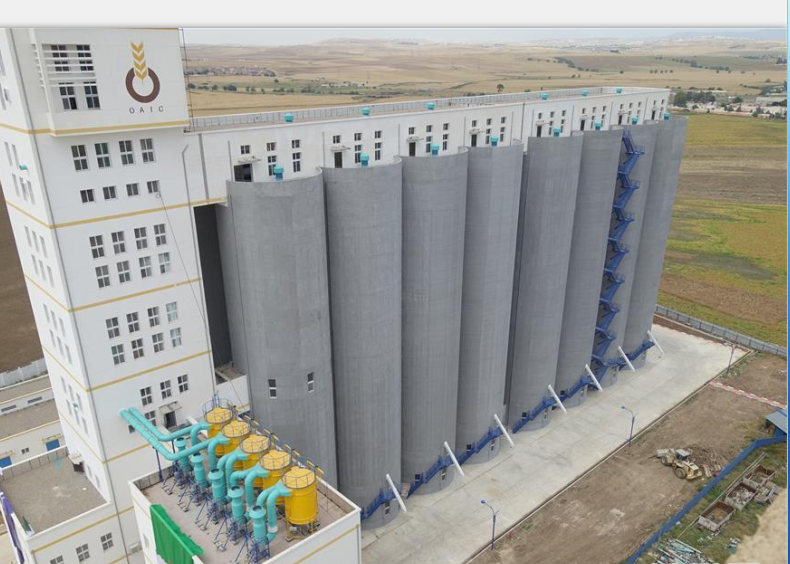 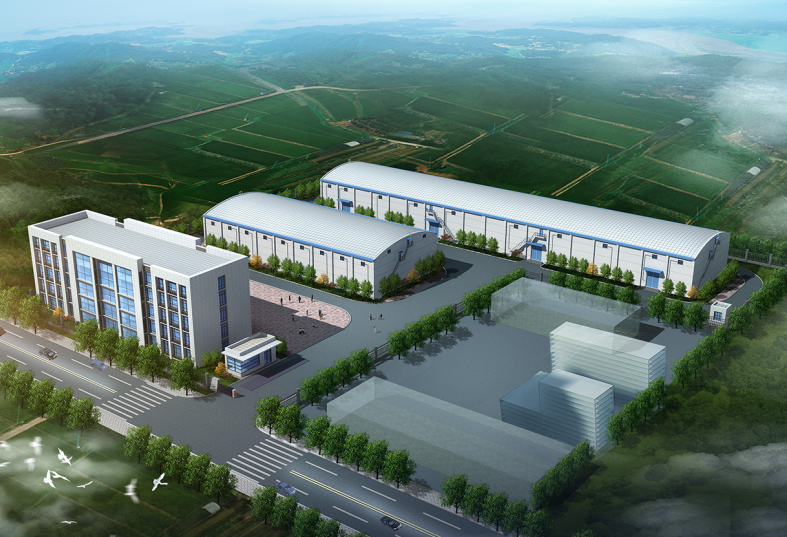 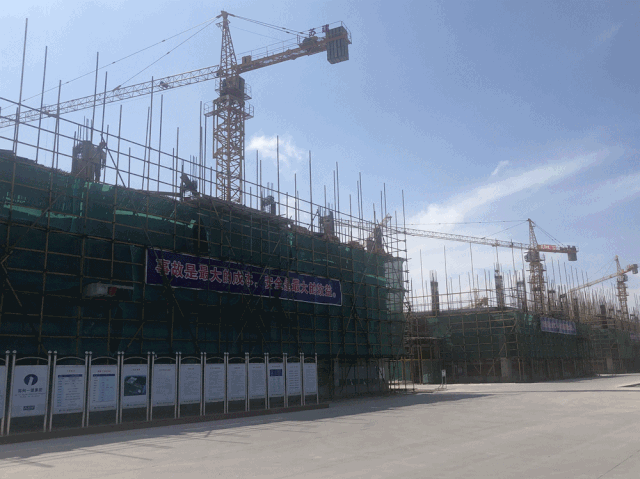 